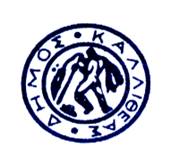 ΔΙΕΥΘΥΝΣΗ: ΠΟΛΙΤΙΣΜΟΥ,  ΠΑΙΔΕΙΑΣ & ΝΕΑΣ ΓΕΝΙΑΣ                                                             ΠροςΓΡΑΦΕΙΟ ΑΝΤΙΔΗΜΑΡΧΟΥ                                κ. Πρόεδρο Δημοτικού Συμβουλίου    Αρμόδιος : Μ.ΒΑΡΔΑΒΑ                           ΘΕΜΑ           : “Περί έγκρισης πρωτοκόλλων οριστικής παραλαβής    της Επιτροπής Παραλαβής εργασιών Πολιτισμού, Δημ. Ωδείου και Δημ. Βιβλιοθήκης  που ορίστηκε με την   απόφαση 9/2018  Δ.Σ.’’             Σας παρακαλούμε, κατά την προσεχή συνεδρίαση του Δημοτικού Συμβουλίου, όπως συμπεριλάβετε και το θέμα που αφορά στην έγκριση των πρωτοκόλλων οριστικής παραλαβής υπηρεσιών  , σύμφωνα με τις διατάξεις του άρθρου 65 παρ. 1 Ν. 3852/2010 “Νέα Αρχιτεκτονική της Αυτοδιοίκησης και της Αποκεντρωμένης Διοίκησης – Πρόγραμμα Καλλικράτης” (ΦΕΚ Α΄87/07-06-2010): <<Το Δημοτικό Συμβούλιο αποφασίζει για όλα τα θέματα που αφορούν το Δήμο, εκτός από εκείνα που ανήκουν εκ του Νόμου στην αρμοδιότητα του Δημάρχου ή άλλου οργάνου του Δήμου ή το ίδιο το Δημοτικό Συμβούλιο μεταβίβασε σε επιτροπή του>>σε συνδυασμό με τις ισχύουσες διατάξεις της παρ. 5 του  άρθρου 219 του Ν.4412/2016 , σύμφωνα με τις οποίες :    ΄΄5.  Το πρωτόκολλο οριστικής παραλαβής ( ενν. υπηρεσιών) εγκρίνεται από το αρμόδιο αποφαινόμενο όργανο με απόφασή του, η οποία κοινοποιείται υποχρεωτικά και στον ανάδοχο. Αν παρέλθει χρονικό διάστημα μεγαλύτερο των 30 ημερών από την ημερομηνία υποβολής του και δεν ληφθεί σχετική απόφαση για την έγκριση ή την απόρριψή του, θεωρείται ότι η παραλαβή έχει συντελεσθεί αυτοδίκαια.’’          Τα πρωτόκολλα οριστικής παραλαβής περιγράφονται αναλυτικά στο παρακάτω πίνακα , ως εξής:      Συνημμένα :                                                       -Απλό φωτοαντίγραφο πρωτοκόλλων      ΠΕΡΙΓΡΑΦΗ  ΠΑΡΟΧΗΣ ΥΠΗΡΕΣΙΑΣΚ.Α.ΠΡΟΫΠ/ΣΜΟΥ ΑΡΙΘΜΟΣ ΠΑΡΑΣΤΑΤΙΚΟΥ / ΠΟΣΟ ΔΑΠΑΝΗΣ ΠΡΩΤΟΚΟΛΛΟΥ ΣΕ ΕΥΡΩ ΜΕ ΦΠΑΑΡΙΘΜΟΣ ,ΗΜΕΡΟΜΗΝΙΑ , ΠΟΣΟ  ΑΝΑΘΕΣΗΣ /ΣΥΜΒΑΣΗΣΒΛΕΠΕ ΑΠΟΦΑΣΗ ΔΗΜΑΡΧΟΥΣΥΜΠΛΗΡΩΣΗ ΕΚΠΑΙΔΕΥΤΙΩΝ ΥΠΗΡΕΣΙΩΝ ΣΤΟ ΔΗΜΟΤΙΚΟ ΩΔΕΙΟ ΤΟΝ ΜΗΝΑ ΑΠΡΙΛΙΟ 201815.6131.001242/201822.220,89 ΕΥΡΩ1o ΕΠΧΕ 200/2018ΑΔΑ:ΩΕ2ΦΩΕΚ-83Δ 218.000,00 ΕΥΡΩΥΛΟΠΟΙΗΣΗ ΕΚΠΑΙΔΕΥΤΙΚΩΝ ΚΑΙ ΚΑΛΛΙΤΕΧΝΙΚΩΝ ΠΡΟΓΡΑΜΜΑΤΩΝ ΘΕΑΤΡΙΚΗΣ ΑΓΩΓΗΣ ΓΙΑ ΤΟ ΧΡΟΝΙΚΟ ΔΙΑΣΤΗΜΑ 26/3/2018 ΕΩΣ 28/4/201815.6131.0029115/20182.480,00 ΕΥΡΩ188/7-03-201824.800,00 ΕΥΡΩΠΡΑΓΜΑΤΟΠΟΙΗΣΗ ΤΟΙΧΟΓΡΑΦΙΩΝ &ΣΕΜΙΝΑΡΙΩΝ ΕΙΚΑΣΤΙΚΗΣ ΤΕΧΝΗΣ ΣΤΟ 14ο ΓΥΜΝΑΣΙΟ ΚΑΛΛΙΘΕΑΣ15.6471.0001132/20181860,00 ΕΥΡΩ166/1-03-20181.860,00 ΕΥΡΩΠΡΑΓΜΑΤΟΠΟΙΗΣΗ 10 ΘΕΑΤΡΙΚΩΝ ΠΑΡΑΣΤΑΣΕΩΝ ΓΙΑ ΤΑ ΔΗΜ.ΣΧΟΛΕΙΑ ΓΙΑ ΤΗΝ ΠΑΓΚΟΣΜΙΑ ΗΜΕΡΑ ΒΙΒΛΙΟΥ15.6471.000154/20184.712,00 ΕΥΡΩ258/30-03-20184.712,00 ΕΥΡΩΥΛΟΠΟΙΗΣΗ ΠΡΟΓΡΑΜΜΑΤΩΝ ΕΡΑΣΙΤΕΧΝΙΚΗΣ ΔΗΜΙΟΥΡΓΙΑΣ 2/4 ΕΩΣ 1/5/201815.6131.002741/201821.444,44 ΕΥΡΩ1οΕΠΧΕ  528/2017ΑΔΑ: ΩΕ6ΕΩΕΚ-Π18150.111,12 ΕΥΡΩΜΙΣΘΩΣΗ 4 ΠΑΙΔΙΚΩΝ ΚΙΝΗΜΑΤΟΓΡΑΦΙΚΩΝ ΤΑΙΝΙΩΝ15.6235.0002271/2018892,80 ΕΥΡΩ277/11-4-2018892,80 ΕΥΡΩΕΝΟΙΚΙΑΣΗ ΗΧΗΤΙΚΩΝ ΚΑΙ ΦΩΤΙΣΤΙΚΩΝ ΣΥΣΤΗΜΑΤΩΝ ΓΙΑ ΤΗΝ ΚΑΛΥΨΗ ΤΩΝ ΘΕΑΤΡΙΚΩΝ ΠΑΡΑΣΤΑΣΕΩΝ ΤΟΥ ΣΥΛΛΟΓΟΥ ΠΟΝΤΙΩΝ ΑΡΓΟΝΑΥΤΑΙ-ΚΟΜΝΗΝΟΙ15.6233.000179/20183.397,60 ΕΥΡΩΑΔΑ:647ΗΩΕΚ-ΞΡΘ18SYMV0028916683.397,60 ΕΥΡΩΗΧΗΤΙΚΗ ΚΑΛΥΨΗ ΕΚΔΗΛΩΣΗΣ15.6443.0001284/2018496,00 ΕΥΡΩ338/8-5-2018496,00 ΕΥΡΩΠΑΡΟΥΣΙΑΣΗ ΚΑΛΛΙΤΕΧΝΙΚΟΥ ΣΧΗΜΑΤΟΣ ΣΤΙΣ 21/5/2018(ΒΑΣΕΙ ΤΙΜΟΛΟΓΙΟΥ)15.6471.000155/2018700,00397/21-05-2018700,00